Obecní zastupitelstvo a ŘKF ve Veverských KnínicíchVás srdečně zve na Velikonoční koncert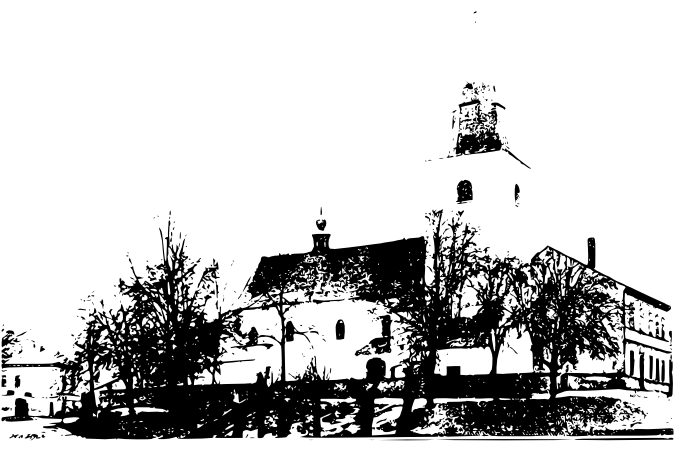 v kostele sv. Mikuláše ve Veverských Knínicíchv neděli 23. dubna 2017 v 16,30 hodin.Vystoupí komorní sbor pro duchovní hudbuEnsemble Versuspod vedením Vladimíra Maňase, na varhany zahraje Lukáš Rýdlo. Vstupné dobrovolné.